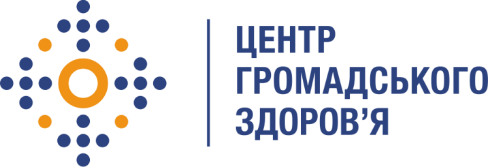 Державна установа 
«Центр громадського здоров’я Міністерства охорони здоров’я України» оголошує конкурс на відбір консультанта з технічної підтримки платформи дистанційних курсів Центрув рамках програми Глобального фонду прискорення прогресу у зменшенні тягаря туберкульозу та ВІЛ-інфекції в УкраїниНазва позиції: Консультант з технічної підтримки платформи дистанційних курсів Центру.Рівень зайнятості: частковаІнформація щодо установи:Головним завданнями Державної установи «Центр громадського здоров’я Міністерства охорони здоров’я України» (далі – Центр) є діяльність у сфері громадського здоров’я. Центр виконує лікувально-профілактичні, науково-практичні та організаційно-методичні функції у сфері охорони здоров’я з метою забезпечення якості лікування хворих на соціально небезпечні захворювання, зокрема ВІЛ/СНІД, туберкульоз, наркозалежність, вірусні гепатити тощо, попередження захворювань в контексті розбудови системи громадського здоров’я. Центр приймає участь в розробці регуляторної політики і взаємодіє з іншими міністерствами, науково-дослідними установами, міжнародними установами та громадськими організаціями, що працюють в сфері громадського здоров’я та протидії соціально небезпечним захворюванням.Завдання:Забезпечення безперебійної роботи платформи дистанційних курсів ЦентруТехнічна підтримка навчання на дистанційних курсах Центру Усунення помилок та внесення змін відповідно до запитів спеціалістів Центру та потреб дистанційного навчання Підготовка звіту за результатами діяльності з описом наданих послуг.Вимоги до професійної компетентності:Вища освітаЗнання  інформаційних технологійДосвід розробки модулів для платформ на базі Open edXДосвід розробки програмного забезпеченняДосвід технічної підтримки онлайн платформВідмінне знання української мови Резюме мають бути надіслані електронною поштою на електронну адресу: vacancies@phc.org.ua. В темі листа, будь ласка, зазначте: «410 - 2021 Консультант з технічної підтримки платформи дистанційних курсів Центру». Термін подання документів – до 15 жовтня 2021 року, реєстрація документів 
завершується о 18:00.За результатами відбору резюме успішні кандидати будуть запрошені до участі у співбесіді. У зв’язку з великою кількістю заявок, ми будемо контактувати лише з кандидатами, запрошеними на співбесіду. Умови завдання та контракту можуть бути докладніше обговорені під час співбесіди.Державна установа «Центр громадського здоров’я Міністерства охорони здоров’я України»  залишає за собою право повторно розмістити оголошення про вакансію, скасувати конкурс на заміщення вакансії, запропонувати посаду зі зміненими обов’язками чи з іншою тривалістю контракту.